 October  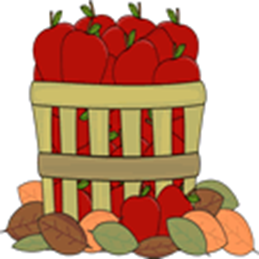 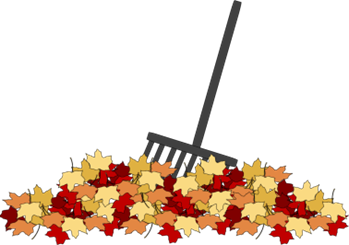 